    	 Компания-производитель из Вологды предлагает сухие пиломатериалы (евровагонка, доска пола, блок-хауз, строганная доска, погонажные изделия) по Вашим размерам. Мы заинтересованы в долгосрочном и взаимовыгодном сотрудничестве.	Пиломатериалы производим из заготовленного в Вологодской области круглого леса (осина, хвоя). Сорт: А, АК, В, ВК, С.	Работаем по заключенному договору; оплата наличными, на карту или по безналу.e-mail: 5132522@mail.ru                        ИЗДЕЛИЯ ИЗ  ОСИНЫ и ХВОИ (ВОЛОГДА)  ПРАЙС-ЛИСТЕВРОВАГОНКАЕВРОВАГОНКАЕВРОВАГОНКАЕВРОВАГОНКАЕВРОВАГОНКАЕВРОВАГОНКАЕВРОВАГОНКАЕВРОВАГОНКАЕВРОВАГОНКАЕВРОВАГОНКАЕВРОВАГОНКАЕВРОВАГОНКАЕВРОВАГОНКАЕВРОВАГОНКАЕВРОВАГОНКАЕВРОВАГОНКАЕВРОВАГОНКАЕВРОВАГОНКАЕВРОВАГОНКАЕВРОВАГОНКАЕВРОВАГОНКАЕВРОВАГОНКАТолщина ммТолщина ммТолщина ммШирина ммШирина мм         Длина м         Длина мсортсортМ3М3М3М2М2П.мП.мП.мШтук в уп-кеШтук в уп-кеШтук в уп-ке    ОСИНА    ОСИНА151588/9688/961,0; 1,2; 1,4; 1,61,0; 1,2; 1,4; 1,61,0; 1,2; 1,4; 1,6«А»«А»170001700017000255255242424101010ОСИНАОСИНА-/--/--/--/-1.8-3.01.8-3.01.8-3.0«А»«А»320003200032000480480464646-/--/--/-ОСИНАОСИНА-/--/--/--/-2,0-3.02,0-3.02,0-3.0«АК»«АК»230002300023000345345333333-/--/--/-              ОСИНА      -/-      -/-      -/-     -/-     -/-           2.0-3.0           2.0-3.0           2.0-3.0«ВК»«ВК»190001900019000        285        285           27           27           27 -/- -/- -/-        ОСИНА     -/-     -/-     -/-    -/-    -/-           1.0-1.6           1.0-1.6           1.0-1.6«В»«В»140001400014000      210      210           20           20           20 -/- -/- -/-        ОСИНА   -/-   -/-   -/-  -/-  -/-           2.0-3.0           2.0-3.0           2.0-3.0«В»«В»190001900019000     285     285         27         27         27 -/- -/- -/-        -/--/--/--/--/--/-           1.0-1.9           1.0-1.9           1.0-1.9«С»«С»800080008000    120    120       11          11          11   -/--/--/-       ОСИНА -/--/--/--/--/-            2,0-3,0            2,0-3,0            2,0-3,0«С»«С»100001000010000      150      150        14        14        14-/--/--/-ХВОЯ15151588/9688/962.0-3.02.0-3.0«А»«А»130001300013000      195      195      19517.1617.1610101010ХВОЯ15151588/9688/962.0-3.02.0-3.0«В»«В»11000110001100016516516514.5214.52-/--/--/--/-ХВОЯ151515-/--/-2.0-3.02.0-3.0«С»«С»80008000800012012012011.511.5-/--/--/--/-ИМИТАЦИЯ БРУСАИМИТАЦИЯ БРУСАИМИТАЦИЯ БРУСАИМИТАЦИЯ БРУСАИМИТАЦИЯ БРУСАИМИТАЦИЯ БРУСАИМИТАЦИЯ БРУСАИМИТАЦИЯ БРУСАИМИТАЦИЯ БРУСАИМИТАЦИЯ БРУСАИМИТАЦИЯ БРУСАИМИТАЦИЯ БРУСАИМИТАЦИЯ БРУСАИМИТАЦИЯ БРУСАИМИТАЦИЯ БРУСАИМИТАЦИЯ БРУСАИМИТАЦИЯ БРУСАИМИТАЦИЯ БРУСАИМИТАЦИЯ БРУСАИМИТАЦИЯ БРУСАИМИТАЦИЯ БРУСАИМИТАЦИЯ БРУСАХВОЯ2020201451452.0-6.02.0-6.0«АВ»«АВ»12500125001250025025025035356666ДОСКА ПОЛАДОСКА ПОЛАДОСКА ПОЛАДОСКА ПОЛАДОСКА ПОЛАДОСКА ПОЛАДОСКА ПОЛАДОСКА ПОЛАДОСКА ПОЛАДОСКА ПОЛАДОСКА ПОЛАДОСКА ПОЛАДОСКА ПОЛАДОСКА ПОЛАДОСКА ПОЛАДОСКА ПОЛАДОСКА ПОЛАДОСКА ПОЛАДОСКА ПОЛАДОСКА ПОЛАДОСКА ПОЛАДОСКА ПОЛАХВОЯ4545451451452.0-6.02.0-6.0«АВ»«АВ»12000120001200024024024078786666ОСИНА28282890902.0-3.02.0-3.0«В»«В»21000210002100058858858853536666ДОКА СТРОГАННАЯДОКА СТРОГАННАЯДОКА СТРОГАННАЯДОКА СТРОГАННАЯДОКА СТРОГАННАЯДОКА СТРОГАННАЯДОКА СТРОГАННАЯДОКА СТРОГАННАЯДОКА СТРОГАННАЯДОКА СТРОГАННАЯДОКА СТРОГАННАЯДОКА СТРОГАННАЯДОКА СТРОГАННАЯДОКА СТРОГАННАЯДОКА СТРОГАННАЯДОКА СТРОГАННАЯДОКА СТРОГАННАЯДОКА СТРОГАННАЯДОКА СТРОГАННАЯДОКА СТРОГАННАЯДОКА СТРОГАННАЯДОКА СТРОГАННАЯХВОЯ404040100-150100-1503.0-6.03.0-6.0«АВ»«АВ»100001000010000---------ХВОЯ18-2018-2018-20100-150100-1503.0-6.03.0-6.0«АВ»«АВ»100001000010000---------ХВОЯ18-2018-2018-2035-5035-502.0-3.02.0-3.0«АВ»«АВ»------8815151515ПологПологПологПологПологПологПологПологПологПологПологПологПологПологПологПологПологПологПологПологПологПолог282890901,8; 1,9; 2,0; 2,1; 2,2; 2,3; 2,4; 2,5; 2,6; 2,8; 3,01,8; 1,9; 2,0; 2,1; 2,2; 2,3; 2,4; 2,5; 2,6; 2,8; 3,01,8; 1,9; 2,0; 2,1; 2,2; 2,3; 2,4; 2,5; 2,6; 2,8; 3,01,8; 1,9; 2,0; 2,1; 2,2; 2,3; 2,4; 2,5; 2,6; 2,8; 3,01,8; 1,9; 2,0; 2,1; 2,2; 2,3; 2,4; 2,5; 2,6; 2,8; 3,01,8; 1,9; 2,0; 2,1; 2,2; 2,3; 2,4; 2,5; 2,6; 2,8; 3,0«А»«А»«А»пог. мпог. м105105105552.2.-/--/--/--/--/--/--/--/--/--/-АкАкАк-/--/-757575-/--/-3.3.-/--/--/--/--/--/--/--/--/--/- В В В-/--/-656565-/--/-         4.         4.-/--/--/--/-1,0; 1,2; 1,4; 1,61,0; 1,2; 1,4; 1,61,0; 1,2; 1,4; 1,61,0; 1,2; 1,4; 1,61,0; 1,2; 1,4; 1,61,0; 1,2; 1,4; 1,6«А»«А»«А»-/--/-85 85 85 -/--/-5.5.-/--/--/--/-1,0; 1,2; 1,4; 1,61,0; 1,2; 1,4; 1,61,0; 1,2; 1,4; 1,61,0; 1,2; 1,4; 1,61,0; 1,2; 1,4; 1,61,0; 1,2; 1,4; 1,6ВВВ-/--/-555555-/--/-        6        6                         2.0-3.0                         2.0-3.0                         2.0-3.0                         2.0-3.0                         2.0-3.0                         2.0-3.0       ВК       ВК       ВК606060       7       7     «С»     «С»     «С»         45         45         45НАЛИЧНИК ГЛАДКИЙ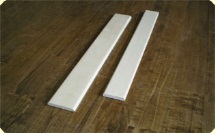 НАЛИЧНИК ГЛАДКИЙНАЛИЧНИК ГЛАДКИЙНАЛИЧНИК ГЛАДКИЙНАЛИЧНИК ГЛАДКИЙНАЛИЧНИК ГЛАДКИЙНАЛИЧНИК ГЛАДКИЙНАЛИЧНИК ГЛАДКИЙНАЛИЧНИК ГЛАДКИЙНАЛИЧНИК ГЛАДКИЙНАЛИЧНИК ГЛАДКИЙНАЛИЧНИК ГЛАДКИЙНАЛИЧНИК ГЛАДКИЙНАЛИЧНИК ГЛАДКИЙНАЛИЧНИК ГЛАДКИЙНАЛИЧНИК ГЛАДКИЙНАЛИЧНИК ГЛАДКИЙНАЛИЧНИК ГЛАДКИЙНАЛИЧНИК ГЛАДКИЙНАЛИЧНИК ГЛАДКИЙНАЛИЧНИК ГЛАДКИЙ1.1.141475751,8; 1,9; 2,0; 2,1; 2,2; 2,3; 2,4; 2,51,8; 1,9; 2,0; 2,1; 2,2; 2,3; 2,4; 2,51,8; 1,9; 2,0; 2,1; 2,2; 2,3; 2,4; 2,51,8; 1,9; 2,0; 2,1; 2,2; 2,3; 2,4; 2,51,8; 1,9; 2,0; 2,1; 2,2; 2,3; 2,4; 2,51,8; 1,9; 2,0; 2,1; 2,2; 2,3; 2,4; 2,5АКАКАКпог. мпог. м30303010102.2.-/--/--/--/--/--/--/--/--/--/-ВКВКВК-/--/-252525-/--/-3.3.-/--/-6060-/--/--/--/--/--/-АКАКАК-/--/-303030-/--/-4.4.-/--/--/--/--/--/--/--/--/--/-ВКВКВК-/--/-252525-/--/-РАСКЛАДКА ГЛАДКАЯ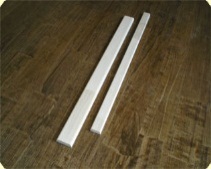 РАСКЛАДКА ГЛАДКАЯРАСКЛАДКА ГЛАДКАЯРАСКЛАДКА ГЛАДКАЯРАСКЛАДКА ГЛАДКАЯРАСКЛАДКА ГЛАДКАЯРАСКЛАДКА ГЛАДКАЯРАСКЛАДКА ГЛАДКАЯРАСКЛАДКА ГЛАДКАЯРАСКЛАДКА ГЛАДКАЯРАСКЛАДКА ГЛАДКАЯРАСКЛАДКА ГЛАДКАЯРАСКЛАДКА ГЛАДКАЯРАСКЛАДКА ГЛАДКАЯРАСКЛАДКА ГЛАДКАЯРАСКЛАДКА ГЛАДКАЯРАСКЛАДКА ГЛАДКАЯРАСКЛАДКА ГЛАДКАЯРАСКЛАДКА ГЛАДКАЯРАСКЛАДКА ГЛАДКАЯРАСКЛАДКА ГЛАДКАЯ1.1.9945(30)45(30) 1,8; 1,9; 2,0; 2,1; 2,2; 2,3; 2,4; 2,5; 2,6; 2,8; 3,0 1,8; 1,9; 2,0; 2,1; 2,2; 2,3; 2,4; 2,5; 2,6; 2,8; 3,0 1,8; 1,9; 2,0; 2,1; 2,2; 2,3; 2,4; 2,5; 2,6; 2,8; 3,0 1,8; 1,9; 2,0; 2,1; 2,2; 2,3; 2,4; 2,5; 2,6; 2,8; 3,0 1,8; 1,9; 2,0; 2,1; 2,2; 2,3; 2,4; 2,5; 2,6; 2,8; 3,0 1,8; 1,9; 2,0; 2,1; 2,2; 2,3; 2,4; 2,5; 2,6; 2,8; 3,0ВКВКВКпог. мпог. м18181820202.2.-/--/--/--/--/--/--/--/--/--/-АКАКАК-/--/-202020-/--/-РАСКЛАДКА ГРИБОК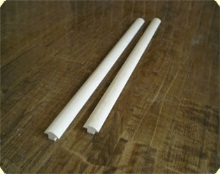 РАСКЛАДКА ГРИБОКРАСКЛАДКА ГРИБОКРАСКЛАДКА ГРИБОКРАСКЛАДКА ГРИБОКРАСКЛАДКА ГРИБОКРАСКЛАДКА ГРИБОКРАСКЛАДКА ГРИБОКРАСКЛАДКА ГРИБОКРАСКЛАДКА ГРИБОКРАСКЛАДКА ГРИБОКРАСКЛАДКА ГРИБОКРАСКЛАДКА ГРИБОКРАСКЛАДКА ГРИБОКРАСКЛАДКА ГРИБОКРАСКЛАДКА ГРИБОКРАСКЛАДКА ГРИБОКРАСКЛАДКА ГРИБОКРАСКЛАДКА ГРИБОКРАСКЛАДКА ГРИБОКРАСКЛАДКА ГРИБОК1.1.141430301,8; 1,9; 2,0; 2,1; 2,2; 2,4; 2,6; 2,8; 3,01,8; 1,9; 2,0; 2,1; 2,2; 2,4; 2,6; 2,8; 3,01,8; 1,9; 2,0; 2,1; 2,2; 2,4; 2,6; 2,8; 3,01,8; 1,9; 2,0; 2,1; 2,2; 2,4; 2,6; 2,8; 3,01,8; 1,9; 2,0; 2,1; 2,2; 2,4; 2,6; 2,8; 3,01,8; 1,9; 2,0; 2,1; 2,2; 2,4; 2,6; 2,8; 3,0ВКВКВКпог. мпог. м18181820202.2.-/--/--/--/--/--/--/--/--/--/-АКАКАК-/--/-202020-/--/-ПЛИНТУС ГЛАДКИЙ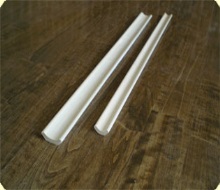 ПЛИНТУС ГЛАДКИЙПЛИНТУС ГЛАДКИЙПЛИНТУС ГЛАДКИЙПЛИНТУС ГЛАДКИЙПЛИНТУС ГЛАДКИЙПЛИНТУС ГЛАДКИЙПЛИНТУС ГЛАДКИЙПЛИНТУС ГЛАДКИЙПЛИНТУС ГЛАДКИЙПЛИНТУС ГЛАДКИЙПЛИНТУС ГЛАДКИЙПЛИНТУС ГЛАДКИЙПЛИНТУС ГЛАДКИЙПЛИНТУС ГЛАДКИЙПЛИНТУС ГЛАДКИЙПЛИНТУС ГЛАДКИЙПЛИНТУС ГЛАДКИЙПЛИНТУС ГЛАДКИЙПЛИНТУС ГЛАДКИЙПЛИНТУС ГЛАДКИЙ1.1.141445(30)45(30)1,8; 1,9; 2,0; 2,1; 2,2; 2,3; 2,4; 2,5; 2,6; 2,8; 3,01,8; 1,9; 2,0; 2,1; 2,2; 2,3; 2,4; 2,5; 2,6; 2,8; 3,01,8; 1,9; 2,0; 2,1; 2,2; 2,3; 2,4; 2,5; 2,6; 2,8; 3,01,8; 1,9; 2,0; 2,1; 2,2; 2,3; 2,4; 2,5; 2,6; 2,8; 3,01,8; 1,9; 2,0; 2,1; 2,2; 2,3; 2,4; 2,5; 2,6; 2,8; 3,01,8; 1,9; 2,0; 2,1; 2,2; 2,3; 2,4; 2,5; 2,6; 2,8; 3,0ВКВКВКпог. мпог. м18181820202.2.-/--/--/--/--/--/--/--/--/--/-АКАКАК-/--/-202020-/--/-2.2.-/--/--/--/--/--/--/--/--/--/--/--/-УГОЛОК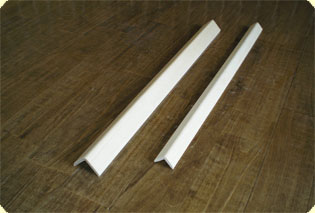 УГОЛОКУГОЛОКУГОЛОКУГОЛОКУГОЛОКУГОЛОКУГОЛОКУГОЛОКУГОЛОКУГОЛОКУГОЛОКУГОЛОКУГОЛОКУГОЛОКУГОЛОКУГОЛОКУГОЛОКУГОЛОКУГОЛОКУГОЛОК11-/--/--/--/--/--/--/--/--/--/-АКАКАК-/--/-303030-/--/-22-/--/-28Х2828Х28-/--/--/--/--/--/-ВКВКВК-/--/-252525-/--/-Сорт:   А –  высшее качество, цельная, белая, без сучков, с незначительными коричневыми включениями и водоносными слоями; В  –  цельное изделие с незначительными коричневыми включениями и  водоносными  слоями, допускается живой сучек;АК - высококачественная сращиваемая продукция;С - цельное изделие, допускается табачный сучек, коричневые разводы, не значительные  дефекты строжкиСорт:   А –  высшее качество, цельная, белая, без сучков, с незначительными коричневыми включениями и водоносными слоями; В  –  цельное изделие с незначительными коричневыми включениями и  водоносными  слоями, допускается живой сучек;АК - высококачественная сращиваемая продукция;С - цельное изделие, допускается табачный сучек, коричневые разводы, не значительные  дефекты строжкиСорт:   А –  высшее качество, цельная, белая, без сучков, с незначительными коричневыми включениями и водоносными слоями; В  –  цельное изделие с незначительными коричневыми включениями и  водоносными  слоями, допускается живой сучек;АК - высококачественная сращиваемая продукция;С - цельное изделие, допускается табачный сучек, коричневые разводы, не значительные  дефекты строжкиСорт:   А –  высшее качество, цельная, белая, без сучков, с незначительными коричневыми включениями и водоносными слоями; В  –  цельное изделие с незначительными коричневыми включениями и  водоносными  слоями, допускается живой сучек;АК - высококачественная сращиваемая продукция;С - цельное изделие, допускается табачный сучек, коричневые разводы, не значительные  дефекты строжкиСорт:   А –  высшее качество, цельная, белая, без сучков, с незначительными коричневыми включениями и водоносными слоями; В  –  цельное изделие с незначительными коричневыми включениями и  водоносными  слоями, допускается живой сучек;АК - высококачественная сращиваемая продукция;С - цельное изделие, допускается табачный сучек, коричневые разводы, не значительные  дефекты строжкиСорт:   А –  высшее качество, цельная, белая, без сучков, с незначительными коричневыми включениями и водоносными слоями; В  –  цельное изделие с незначительными коричневыми включениями и  водоносными  слоями, допускается живой сучек;АК - высококачественная сращиваемая продукция;С - цельное изделие, допускается табачный сучек, коричневые разводы, не значительные  дефекты строжкиСорт:   А –  высшее качество, цельная, белая, без сучков, с незначительными коричневыми включениями и водоносными слоями; В  –  цельное изделие с незначительными коричневыми включениями и  водоносными  слоями, допускается живой сучек;АК - высококачественная сращиваемая продукция;С - цельное изделие, допускается табачный сучек, коричневые разводы, не значительные  дефекты строжкиСорт:   А –  высшее качество, цельная, белая, без сучков, с незначительными коричневыми включениями и водоносными слоями; В  –  цельное изделие с незначительными коричневыми включениями и  водоносными  слоями, допускается живой сучек;АК - высококачественная сращиваемая продукция;С - цельное изделие, допускается табачный сучек, коричневые разводы, не значительные  дефекты строжкиСорт:   А –  высшее качество, цельная, белая, без сучков, с незначительными коричневыми включениями и водоносными слоями; В  –  цельное изделие с незначительными коричневыми включениями и  водоносными  слоями, допускается живой сучек;АК - высококачественная сращиваемая продукция;С - цельное изделие, допускается табачный сучек, коричневые разводы, не значительные  дефекты строжкиСорт:   А –  высшее качество, цельная, белая, без сучков, с незначительными коричневыми включениями и водоносными слоями; В  –  цельное изделие с незначительными коричневыми включениями и  водоносными  слоями, допускается живой сучек;АК - высококачественная сращиваемая продукция;С - цельное изделие, допускается табачный сучек, коричневые разводы, не значительные  дефекты строжкиСорт:   А –  высшее качество, цельная, белая, без сучков, с незначительными коричневыми включениями и водоносными слоями; В  –  цельное изделие с незначительными коричневыми включениями и  водоносными  слоями, допускается живой сучек;АК - высококачественная сращиваемая продукция;С - цельное изделие, допускается табачный сучек, коричневые разводы, не значительные  дефекты строжкиСорт:   А –  высшее качество, цельная, белая, без сучков, с незначительными коричневыми включениями и водоносными слоями; В  –  цельное изделие с незначительными коричневыми включениями и  водоносными  слоями, допускается живой сучек;АК - высококачественная сращиваемая продукция;С - цельное изделие, допускается табачный сучек, коричневые разводы, не значительные  дефекты строжкиСорт:   А –  высшее качество, цельная, белая, без сучков, с незначительными коричневыми включениями и водоносными слоями; В  –  цельное изделие с незначительными коричневыми включениями и  водоносными  слоями, допускается живой сучек;АК - высококачественная сращиваемая продукция;С - цельное изделие, допускается табачный сучек, коричневые разводы, не значительные  дефекты строжкиСорт:   А –  высшее качество, цельная, белая, без сучков, с незначительными коричневыми включениями и водоносными слоями; В  –  цельное изделие с незначительными коричневыми включениями и  водоносными  слоями, допускается живой сучек;АК - высококачественная сращиваемая продукция;С - цельное изделие, допускается табачный сучек, коричневые разводы, не значительные  дефекты строжкиСорт:   А –  высшее качество, цельная, белая, без сучков, с незначительными коричневыми включениями и водоносными слоями; В  –  цельное изделие с незначительными коричневыми включениями и  водоносными  слоями, допускается живой сучек;АК - высококачественная сращиваемая продукция;С - цельное изделие, допускается табачный сучек, коричневые разводы, не значительные  дефекты строжкиСорт:   А –  высшее качество, цельная, белая, без сучков, с незначительными коричневыми включениями и водоносными слоями; В  –  цельное изделие с незначительными коричневыми включениями и  водоносными  слоями, допускается живой сучек;АК - высококачественная сращиваемая продукция;С - цельное изделие, допускается табачный сучек, коричневые разводы, не значительные  дефекты строжкиСорт:   А –  высшее качество, цельная, белая, без сучков, с незначительными коричневыми включениями и водоносными слоями; В  –  цельное изделие с незначительными коричневыми включениями и  водоносными  слоями, допускается живой сучек;АК - высококачественная сращиваемая продукция;С - цельное изделие, допускается табачный сучек, коричневые разводы, не значительные  дефекты строжкиСорт:   А –  высшее качество, цельная, белая, без сучков, с незначительными коричневыми включениями и водоносными слоями; В  –  цельное изделие с незначительными коричневыми включениями и  водоносными  слоями, допускается живой сучек;АК - высококачественная сращиваемая продукция;С - цельное изделие, допускается табачный сучек, коричневые разводы, не значительные  дефекты строжкиСорт:   А –  высшее качество, цельная, белая, без сучков, с незначительными коричневыми включениями и водоносными слоями; В  –  цельное изделие с незначительными коричневыми включениями и  водоносными  слоями, допускается живой сучек;АК - высококачественная сращиваемая продукция;С - цельное изделие, допускается табачный сучек, коричневые разводы, не значительные  дефекты строжкиСорт:   А –  высшее качество, цельная, белая, без сучков, с незначительными коричневыми включениями и водоносными слоями; В  –  цельное изделие с незначительными коричневыми включениями и  водоносными  слоями, допускается живой сучек;АК - высококачественная сращиваемая продукция;С - цельное изделие, допускается табачный сучек, коричневые разводы, не значительные  дефекты строжкиСорт:   А –  высшее качество, цельная, белая, без сучков, с незначительными коричневыми включениями и водоносными слоями; В  –  цельное изделие с незначительными коричневыми включениями и  водоносными  слоями, допускается живой сучек;АК - высококачественная сращиваемая продукция;С - цельное изделие, допускается табачный сучек, коричневые разводы, не значительные  дефекты строжки